Уважаемая госпожа,
уважаемый господин,1	Имею честь сообщить вам, что Международный союз электросвязи (МСЭ) организует семинар-практикум на тему "Идеи в области сертификации QKD и QKDN: последние достижения и проблемы", который пройдет на площадке SG Innovate в Сингапуре 17 мая 2024 года с 14 час. 00 мин. до 16 час. 30 мин. по сингапурскому времени. Семинар-практикум проводится по любезному приглашению Агентства по развитию инфокоммуникаций и средств массовой информации (IMDA).После семинара-практикума состоится четвертое собрание Группы по совместной координационной деятельности по сетям распределения квантовых ключей (JCA-QKDN), которое будет проходить с 17 час. 00 мин. до 18 час. 30 мин. Оба мероприятия будут проходить только на английском языке. Будет обеспечена возможность дистанционного участия как в собрании, так и в семинаре-практикуме, которые приурочены к собранию Целевой группы Ассоциации GSM по постквановым сетям электросвязи (PQTN), которое пройдет с 9 час. 00 мин. до 12 час. 30 мин. Все мероприятия состоятся 17 мая в одном месте проведения. 2	JCA-QKDN МСЭ-Т объединяет экспертов, работающих над стандартизацией технологий, развертыванием и функциональной совместимостью сетей распределения квантовых ключей. На семинаре-практикуме соберутся эксперты из различных органов по стандартизации для изучения текущего состояния стандартов для QKDN и рассмотрения того, как именно они применяются и реализуются в производственных сетях. В групповом обсуждении будущих направлений стандартизации технологий QKDN будут представлены участники из глобальных органов по стандартизации. Кроме того, МСЭ-Т представит свою существующую общедоступную базу данных стандартов QKDN.3	В семинаре-практикуме могут принять участие Государства – Члены МСЭ, Члены Секторов МСЭ, Ассоциированные члены МСЭ и Академические организации – Члены МСЭ, а также любое лицо из страны, являющейся членом МСЭ, которое пожелает внести свой вклад в работу. Участие в работе мероприятия является бесплатным и открыто для всех. Стипендии для участия в семинаре-практикуме предоставляться не будут.4	Вся соответствующая информация, касающаяся семинара-практикума, в том числе проект программы, будет размещена на веб-сайте мероприятия по адресу: https://www.itu.int/en/ITU-T/Workshops-and-Seminars/2024/0517/Pages/. Веб-страница мероприятия будет регулярно обновляться по мере появления дополнительной информации. Участникам предлагается периодически проверять веб-страницу на предмет обновленной информации.5	Регистрация всех участников, планирующих посетить семинар-практикум, является обязательной. Предлагается заполнить в максимально короткий срок онлайновую регистрационную форму, доступную по ссылке: https://www.itu.int/net4/CRM/xreg/web/Registration.aspx?Event=C-00013956. Рекомендуется заблаговременная регистрация для очного участия; ввиду ограниченной вместимости площадки проведения мероприятия предлагается выполнить регистрацию для очного участия не позднее 30 апреля 2024 года. Обращаем ваше внимание на то, что предварительная регистрация участников наших мероприятий проводится только в онлайновой форме.6	Напоминаем вам, что для въезда в Сингапур и пребывания в нем в течение любого срока гражданам некоторых стран необходимо получить визу. Визу следует получать в учреждении (посольстве или консульстве), представляющем Сингапур в вашей стране, или, если в вашей стране такое учреждение отсутствует, − в ближайшем учреждении к стране выезда. Для обработки и оформления визы может потребоваться время, поэтому предлагается уточнить сроки в соответствующем представительстве и подать заявление заблаговременно.Дополнительная информация об условиях получения визы будет представлена на веб-сайте мероприятия в разделе "Практическая информация".С уважением,(подпись)Сейдзо Оноэ 
Директор Бюро 
стандартизации электросвязи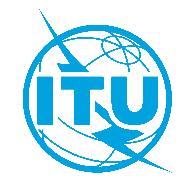 Международный союз электросвязиБюро стандартизации электросвязиМеждународный союз электросвязиБюро стандартизации электросвязиЖенева, 28 марта 2024 годаЖенева, 28 марта 2024 годаОсн.:Циркуляр 199 БСЭ
TSB Events/GMЦиркуляр 199 БСЭ
TSB Events/GMКому:–	Администрациям Государств – Членов Союза–	Членам Сектора МСЭ-Т–	Ассоциированным членам МСЭ-Т–	Академическим организациям − Членам МСЭ-ТКопии:–	Председателям и заместителям председателей исследовательских комиссий−	Директору Бюро развития электросвязи−	Директору Бюро радиосвязи−	Руководителю Регионального отделения МСЭ для Азиатско-Тихоокеанского регионаКому:–	Администрациям Государств – Членов Союза–	Членам Сектора МСЭ-Т–	Ассоциированным членам МСЭ-Т–	Академическим организациям − Членам МСЭ-ТКопии:–	Председателям и заместителям председателей исследовательских комиссий−	Директору Бюро развития электросвязи−	Директору Бюро радиосвязи−	Руководителю Регионального отделения МСЭ для Азиатско-Тихоокеанского регионаКому:–	Администрациям Государств – Членов Союза–	Членам Сектора МСЭ-Т–	Ассоциированным членам МСЭ-Т–	Академическим организациям − Членам МСЭ-ТКопии:–	Председателям и заместителям председателей исследовательских комиссий−	Директору Бюро развития электросвязи−	Директору Бюро радиосвязи−	Руководителю Регионального отделения МСЭ для Азиатско-Тихоокеанского регионаТел:+41 22 730 5893+41 22 730 5893Кому:–	Администрациям Государств – Членов Союза–	Членам Сектора МСЭ-Т–	Ассоциированным членам МСЭ-Т–	Академическим организациям − Членам МСЭ-ТКопии:–	Председателям и заместителям председателей исследовательских комиссий−	Директору Бюро развития электросвязи−	Директору Бюро радиосвязи−	Руководителю Регионального отделения МСЭ для Азиатско-Тихоокеанского регионаКому:–	Администрациям Государств – Членов Союза–	Членам Сектора МСЭ-Т–	Ассоциированным членам МСЭ-Т–	Академическим организациям − Членам МСЭ-ТКопии:–	Председателям и заместителям председателей исследовательских комиссий−	Директору Бюро развития электросвязи−	Директору Бюро радиосвязи−	Руководителю Регионального отделения МСЭ для Азиатско-Тихоокеанского регионаКому:–	Администрациям Государств – Членов Союза–	Членам Сектора МСЭ-Т–	Ассоциированным членам МСЭ-Т–	Академическим организациям − Членам МСЭ-ТКопии:–	Председателям и заместителям председателей исследовательских комиссий−	Директору Бюро развития электросвязи−	Директору Бюро радиосвязи−	Руководителю Регионального отделения МСЭ для Азиатско-Тихоокеанского регионаФакс:+41 22 730 5853+41 22 730 5853Кому:–	Администрациям Государств – Членов Союза–	Членам Сектора МСЭ-Т–	Ассоциированным членам МСЭ-Т–	Академическим организациям − Членам МСЭ-ТКопии:–	Председателям и заместителям председателей исследовательских комиссий−	Директору Бюро развития электросвязи−	Директору Бюро радиосвязи−	Руководителю Регионального отделения МСЭ для Азиатско-Тихоокеанского регионаКому:–	Администрациям Государств – Членов Союза–	Членам Сектора МСЭ-Т–	Ассоциированным членам МСЭ-Т–	Академическим организациям − Членам МСЭ-ТКопии:–	Председателям и заместителям председателей исследовательских комиссий−	Директору Бюро развития электросвязи−	Директору Бюро радиосвязи−	Руководителю Регионального отделения МСЭ для Азиатско-Тихоокеанского регионаКому:–	Администрациям Государств – Членов Союза–	Членам Сектора МСЭ-Т–	Ассоциированным членам МСЭ-Т–	Академическим организациям − Членам МСЭ-ТКопии:–	Председателям и заместителям председателей исследовательских комиссий−	Директору Бюро развития электросвязи−	Директору Бюро радиосвязи−	Руководителю Регионального отделения МСЭ для Азиатско-Тихоокеанского регионаЭл. почта:quantum@itu.int 
tsbevents@itu.intquantum@itu.int 
tsbevents@itu.intКому:–	Администрациям Государств – Членов Союза–	Членам Сектора МСЭ-Т–	Ассоциированным членам МСЭ-Т–	Академическим организациям − Членам МСЭ-ТКопии:–	Председателям и заместителям председателей исследовательских комиссий−	Директору Бюро развития электросвязи−	Директору Бюро радиосвязи−	Руководителю Регионального отделения МСЭ для Азиатско-Тихоокеанского регионаКому:–	Администрациям Государств – Членов Союза–	Членам Сектора МСЭ-Т–	Ассоциированным членам МСЭ-Т–	Академическим организациям − Членам МСЭ-ТКопии:–	Председателям и заместителям председателей исследовательских комиссий−	Директору Бюро развития электросвязи−	Директору Бюро радиосвязи−	Руководителю Регионального отделения МСЭ для Азиатско-Тихоокеанского регионаКому:–	Администрациям Государств – Членов Союза–	Членам Сектора МСЭ-Т–	Ассоциированным членам МСЭ-Т–	Академическим организациям − Членам МСЭ-ТКопии:–	Председателям и заместителям председателей исследовательских комиссий−	Директору Бюро развития электросвязи−	Директору Бюро радиосвязи−	Руководителю Регионального отделения МСЭ для Азиатско-Тихоокеанского регионаКому:–	Администрациям Государств – Членов Союза–	Членам Сектора МСЭ-Т–	Ассоциированным членам МСЭ-Т–	Академическим организациям − Членам МСЭ-ТКопии:–	Председателям и заместителям председателей исследовательских комиссий−	Директору Бюро развития электросвязи−	Директору Бюро радиосвязи−	Руководителю Регионального отделения МСЭ для Азиатско-Тихоокеанского регионаКому:–	Администрациям Государств – Членов Союза–	Членам Сектора МСЭ-Т–	Ассоциированным членам МСЭ-Т–	Академическим организациям − Членам МСЭ-ТКопии:–	Председателям и заместителям председателей исследовательских комиссий−	Директору Бюро развития электросвязи−	Директору Бюро радиосвязи−	Руководителю Регионального отделения МСЭ для Азиатско-Тихоокеанского регионаКому:–	Администрациям Государств – Членов Союза–	Членам Сектора МСЭ-Т–	Ассоциированным членам МСЭ-Т–	Академическим организациям − Членам МСЭ-ТКопии:–	Председателям и заместителям председателей исследовательских комиссий−	Директору Бюро развития электросвязи−	Директору Бюро радиосвязи−	Руководителю Регионального отделения МСЭ для Азиатско-Тихоокеанского регионаПредмет:Четвертое собрание Группы по совместной координационной деятельности по сетям распределения квантовых ключей (JCA-QKDN) и 
семинар-практикум "Идеи в области сертификации QKD и QKDN: последние достижения и проблемы", Сингапур, 17 мая 2024 годаЧетвертое собрание Группы по совместной координационной деятельности по сетям распределения квантовых ключей (JCA-QKDN) и 
семинар-практикум "Идеи в области сертификации QKD и QKDN: последние достижения и проблемы", Сингапур, 17 мая 2024 годаЧетвертое собрание Группы по совместной координационной деятельности по сетям распределения квантовых ключей (JCA-QKDN) и 
семинар-практикум "Идеи в области сертификации QKD и QKDN: последние достижения и проблемы", Сингапур, 17 мая 2024 годаЧетвертое собрание Группы по совместной координационной деятельности по сетям распределения квантовых ключей (JCA-QKDN) и 
семинар-практикум "Идеи в области сертификации QKD и QKDN: последние достижения и проблемы", Сингапур, 17 мая 2024 годаЧетвертое собрание Группы по совместной координационной деятельности по сетям распределения квантовых ключей (JCA-QKDN) и 
семинар-практикум "Идеи в области сертификации QKD и QKDN: последние достижения и проблемы", Сингапур, 17 мая 2024 года